CREEDMOORE PSYCHIATRIC CENTER                NUTRITION SERVICE MAIN ENTRÉE INGREDIENT MANUAL – COOK CHILL AND H. SCHRIER & CO., INC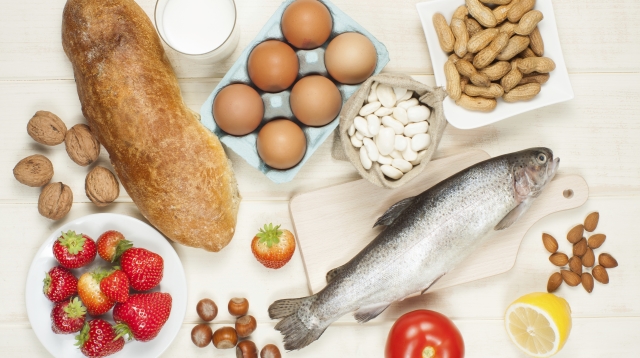                                                            Table of contentCook chill Entrée Beef                                                                                                                           3-6Pork                                                                                                                           7Poultry                                                                                                                       8-11   Seafood                                                                                                                      12Vegetarian                                                                                                                 13-14  Schrier Entrée                                                                                                           15-16Fish Ham Vegetable lasagnaDinner loaf patty                                                                                                                                    COOK CHILL PRODUCTION CENTER                                           BEEF ENTREECooked Ground Beef Seasoned (1794)INGREDIENTS: Beef ground 10% fat, onions, low sodium beef base (Roasted Beef and Concentrated Beef Stock, Maltodextrin, Autolyzed Yeast Extract, Cornstarch, Hydrolyzed Corn Protein, Carrot Puree, Natural Flavors, 2% or Less of Disodium Inosinate/Disodium Guanylate, Caramel Color, Salt, Corn Oil, Spices and Coloring, Potato Starch, Dextrose, Lactic Acid. *No added MSG other than that which occurs in the autolyzed yeast extract and hydrolyzed proteins), Beef base (Roasted Beef and Concentrated Beef Stock, Salt, Hydrolyzed Soy, Corn and Wheat Proteins, Maltodextrin, Autolyzed Yeast Extract, Palm Oil, Sugar, Caramel Color, Onion Powder, 2% or Less of Corn Oil, Disodium Inosinate, Disodium Guanylate, Modified Corn Starch, Natural Flavors, Lactic Acid. No added MSG other than that which naturally occurs in the autolyzed yeast extract and hydrolyzed proteins), garlic powder and onion powder.ALLERGEN: Contains Soy, Wheat. Manufactured on equipment that processes products containingSoy, Eggs, Milk, Wheat, Fish and Crustacean Shellfish.Beef Chili with Beans - 1544INGREDIENTS: Kidney beans (Dark Red Kidney Beans, Water, Salt, Calcium Chloride, Disodium EDTA [to preserve color]), Beef ground 10% fat, diced tomato (Tomatoes, Tomato Juice, Calcium Chloride, Citric Acid [as required]), water , crushed tomatoes (Tomatoes), onions, tomato paste, chili sauce (Tomato Puree [water, tomato paste], Distilled White Vinegar, High Fructose Corn Syrup, Salt, Corn Syrup Dehydrated Onions, Spice, Garlic Powder, Natural Flavoring), Green  Peppers , Chili Powder (Chili Pepper, Salt, Spices, Garlic, and Silicon Dioxide [to make free flowing]), Paprika, Onion Powder,  Garlic Powder, Black Pepper, Cayenne Pepper.ALLERGEN: Manufactured on equipment that processes Soy, Wheat, Milk, Eggs, Fish,Crustacean Shellfish.Jamaican Beef Patty  INGREDIENTS: Filing: Ground Beef, Water, Onions, bread crumbs (Wheat Flour, Salt, Yeast), Modified food starch, Seasoning (Salt, Soup Base [dextrose, salt, cornstarch, hydrolyzed vegetable protein (soybean)], Natural Flavors, Onions, Spice Blends, Garlic, Caramel Color, Palm Oil, Spices, Monosodium Glutamate, Soy Sauce [water, soya beans, wheat flour, salt, sugar]), Hot Peppers, Caramel Color and Thyme. Crust: Enriched flour, Enriched Wheat flour (Unbleached Wheat Flour, Niacin, Reduced Iron, Thiamine Mononitrate, Riboflavin, and Folic Acid), and oil, Water, Sugar, Salt, Extractives of Turmeric and Annatto.ALLERGEN: Contains Soy, Wheat. Manufactured on equipment that processes products containing Soy, Eggs, Milk, Wheat, Tree Nuts, Fish and Crustacean Shellfish.Beef Pot Roast Seasoned (1052)INGREDIENTS:  Beef Knuckle, Prime rib Rub (Salt, Spices, Garlic Powder, Paprika). Manufactured on equipment that processes Soy, Wheat, Milk, Eggs, Fish, and Crustacean Shellfish.Ranchero PizzaINGREDIENTS: Beef  Ranchero  Pizza Crust: Water, Whole wheat flour, Enriched Flour (Malted Barley Flour, Niacin, Reduced Iron, Thiamine Mononitrate, Riboflavin, Folic Acid), Vital  Wheat  Gluten, Contains 2% or less of: Sugar, Soybean Oil, Yeast, Salt, Beef Patty Crumble: Ground Beef (no more than 30% fat), Water, Textured Vegetable Protein (Soy Protein Concentrate, Caramel Color), (Soy Flour, Caramel Color), Salt, Spice, Sugar, Flavoring Sauce: Tomatoes (Water, Tomato Paste), Chili Peppers, Salt, Dextrose, Garlic, less than 2% of Calcium Silicate added to prevent caking. Cheese: Mozzarella Cheese (Cultured Pasteurized Milk, Salt, Enzymes), Low Moisture -Part Skim Mozzarella Cheese (Pasteurized Part Skim Milk, Cultures, Salt, Enzymes).Allergen: Wheat, Soy, Milk. Peanut and tree nut-free facility.Beef BurgerINGREDIENTS: Ground Beef (Not more than 20%fat), Salt, Spice, Natural Flavor.No allergen.Sloppy JoeINGREDIENTS: Beef Ground 10% Fat, Onion, Tomato Paste (Tomatoes), Diced Tomatoes (Tomatoes, Tomato Juice, Calcium Chloride, Citric Acid [as required]), Celery, Green Peppers, Cider-Flavored Vinegar 5% Acidity, Light Brown Sugar (Sugar, Molasses), Garlic Powder, Modified Food Starch (Corn), Mustad Powder. Manufactured on equipment that processes products containing Soy, Eggs, Milk, Wheat, Fish and Crustacean Shellfish.Beef Taco FilingINGREDIENTS: Beef Ground Hamburger 10% Fat-Raw, Onion Taco Seasoning mix (Spices (Including Chili Pepper, Cumin, Oregano, and Red Pepper) Onion, Whey Solids, Salt, Sugar, Paprika, Garlic, Potato Starch, and Citric Acid). ALLERGEN: Contains Milk. Manufactured on equipment that processes products containing Soy, Eggs, Milk, Wheat, Fish and Crustacean Shellfish.Beef Stir Fry (1431)INGREDIENTS: Beef Steak Strips (Beef, Water, Modified Food Starch, Salt, Sodium Phosphate, Caramel Color), Onions, Red peppers, Green peppers, Sesame Sauce (High Fructose Corn Syrup, Corn Syrup, Soy Sauce [water, wheat, soybeans, salt, less than 1% sodium benzoate as a preservative] Water, Modified Cornstarch, 2% or less of Sugarcane Molasses, Toasted Sesame Oil, Salt, Miso Paste [water, soybeans, rice, sea salt, koji starter (aspergillus oryzae), Garlic Powder, Soy Sauce Powder (Soy Sauce [wheat, soybeans, salt], Maltodextrin, Salt), Citric Acid, Caramel Color, Natural Flavors, Xanthan Gum), Water, Xanthan Gum, Modified  Food  Starch (Corn). ALLERGEN: Contains Soy, Wheat. Manufactured on equipment that processes products containing Soy, Eggs, Milk, Wheat, Fish and Crustacean Shellfish.Spanish Brand Lasagna (1851)INGREDIENTS: Lasagna Sheets (Enriched Durum [milled wheat, niacin, iron, thiamine mononitrate, riboflavin, folic acid], Water, Dried Whole Eggs), Meat Mixtures (Diced Tomatoes [tomatoes, tomato juice, calcium chloride, citric acid (as required)], Beef Ground 10% Fat, Onions, Green Chili Peppers [green chiles, salt, water, citric acid, calcium chloride], Jalapeno Peppers [jalapeno peppers, water, citric acid, salt, calcium chloride], Chopped Garlic [garlic, water, citric acid], Chili Powder [chili pepper, salt, spices, garlic, and silicon dioxide (to make free flowing)], Cilantro, Vegetable Oil [soybean oil], Sugar, Salt), Mexican Salsa (Diced Tomatoes [tomatoes, tomato juice, calcium chloride, citric acid (as required)], Onions, Green Chili Peppers [green chiles, salt, water, citric acid, calcium chloride], Chopped Garlic [garlic, water, citric acid], Lemon Juice ,water, lemon juice concentrate, citric acid, 1/40 of 1% sodium benzoate and 1/40 of 1% bisulfite as a preservative, lemon oil], Vegetable Oil [soybean oil], Sugar, Cilantro, Salt, Oregano), Ricotta Cheese Pasteurized Whole Milk, Vinegar and Salt), Monterey Jack Cheese (Pasteurized Milk, Cheese Culture, Salt, Enzymes, Potato Starch, Corn Starch, Dextrose, Calcium Sulfate, Enzymes), Liquid eggs (Whole Eggs, Citric Acid [to preserve color]). ALLERGEN: Contains Soy, Wheat, Eggs, and Milk. Manufactured on equipment that processes products containing Soy, Eggs, Milk, Wheat, Fish and Crustacean Shellfish.Reduced Sodium Beef Stew (180)INGREDIENTS: Beef, Water, Potato (Potato, Disodium Dihydrogen Pyrophosphate [to promote color retention), Carrots, Onion, Diced Tomatoes (Tomatoes, Tomato Juice, Calcium Chloride, Citric Acid as required]), Peas, Low Sodium Beef Base (Roasted Beef and Concentrated Beef Stock, Maltodextrin, Autolyzed Yeast Extract, Cornstarch, Hydrolyzed Corn Protein, Carrot Puree, Natural Flavors, 2% or less of Disodium Inosinate/Disodium Guanylate, Caramel Color, Salt, Corn Oil, Spices and Coloring, Potato Starch, Dextrose, Lactic Acid. *Other than that, which naturally occurs in the Autolyzed Yeast Extract and Hydrolyzed Proteins), Celery, Modified Food Starch (Corn), Chopped Garlic with Citric Acid (Garlic, Water, Citric Acid), Lemon Juice (Filtered Water, Lemon Juice Concentrate, Sodium Bisulfite [preservative],Sodium Benzoate [preservative], Lemon Oil), Black Pepper, Xanthan Gum.ALLERGEN: Manufactured on equipment that processes products containing Soy, Eggs, Milk,Wheat, Fish and Crustacean Shellfish.Beef Sausage and Peppers in Tomato Sauce (945)INGREDIENTS: Tomato Sauce (Tomato Puree [water, tomato paste], Water, less than 2% of: Salt, Citric Acid, Onion Powder, Garlic Powder, Red Pepper), Beef Sausage (Beef, Water, Salt, Sugar, Spices, Sodium Phosphate, Garlic Powder, Caramel Color), Green Peppers, Onions, Chopped Garlic (Garlic, Water,Citric Acid), Basil, Black Pepper, Parsley.ALLERGEN: Manufactured on equipment that processes products containing Eggs,Milk, Wheat, Fish and Crustacean Shellfish.Beef Stir Fry (1431)INGREDIENTS: Beef  Steak Strips (Beef, Water, Modified Food Starch, Salt, Sodium Phosphate, Caramel Color), Onions, Red  Peppers, Green  Peppers, Sesame Sauce (High Fructose Corn Syrup, Corn Syrup, Soy Sauce [water, wheat, soybeans, salt, less than 1% sodium benzoate as a preservative] Water, Modified Cornstarch, 2% or less of Sugarcane Molasses, Toasted Sesame Oil, Salt, Miso Paste [water, soybeans, rice, sea salt, koji starter (aspergillus oryzae)], Garlic Powder, Soy Sauce Powder (Soy Sauce [wheat, soybeans, salt], Maltodextrin, Salt), Citric Acid, Caramel Color, Natural Flavors, Xanthan Gum), Water,  Modified  Food Starch  (Corn).ALLERGEN: Contains Soy, Wheat. Manufactured on equipment that processes products containing Soy, Eggs, Milk, Wheat, Fish and Crustacean Shellfish.                                                PORK ENTRÉE BBQ Sauce with Sliced Pork (458)INGREDIENTS: Pork Cooked Sliced (Pork, Water, Salt, Modified Food Starch, Sodium Phosphate), Water, Tomato Paste, Apple Juice (Filtered Water, Apple Juice Concentrate, Ascorbic Acid [vitamin C]), Light Brown Sugar (Brown Sugar), Onions, Cider-Flavored Vinegar, Worcestershire Sauce (Distilled Vinegar, Molasses, Water, Corn Syrup, Salt, Caramel Color, Sugar, Spices, Anchovies, Natural Flavors [soy] and Tamarind Extract), Chili Powder (Chili Pepper, Salt, Cumin, Oregano, Silicon Dioxide [added to make free flowing] and Garlic), Chopped Garlic (Garlic, Water, Citric Acid), Modified Food Starch (Corn), Tabasco Sauce (Distilled Vinegar, Red Pepper, Salt), Coffee Concentrate (Water, Coffee). ALLERGEN: Contains: Soy, Fish. Manufactured on equipment that processes products containing Soy, Eggs, Milk, Wheat, Tree Nuts, Fish and Crustacean Shellfish.Pork Ground in Pork Gravy (252)INGREDIENTS: Pork Ground , Onion, Pork  Gravy Modified Corn Starch, Cream Powder (soy bean oil, corn syrup solids, sodium caseinate, mono and diglycerides, titanium dioxide, dipotassium phosphate, carrageenan ), Non Fat Dry Milk, Whey, Pork Broth, Maltodextrin, Dextrose, Salt, Autolyzed Yeast Extract, Chicken Fat, Caramel Color, Xanthan Gum, Onion Powder, Natural Flavors, Soy Sauce (wheat, soybeans, salt ), Garlic Powder, Spices, Citric Acid, Turmeric, Rendered Bacon Fat, Not More Than2% Silicon Dioxide Added To Prevent Caking., Dry  Mustard, Garlic Powder, Black Pepper , Onion Powder, Parsley.ALLERGEN: Contains Soy, Wheat, and Milk. Manufactured on equipment that processes products containing Soy, Eggs, Milk, Wheat, Fish and Crustacean Shellfish.Pork Stir Fry (954)INGREDIENTS: Sliced Cooked Pork (Pork, Water, Salt, Modified Food Starch, Sodium Phosphate), Red Peppers, Baby Corn (Baby Corn, Water, Salt, Citric Acid), Pea Pods, Water, Onions, Lite Soy Sauce (Water, Wheat, Soybeans, Salt, Lactic Acid, Sodium Benzoate, less than 1/10 of 1% as a Preservative), Sesame Oil,Modified Food Starch (Corn), Chopped Garlic (Garlic, Water, Citric Acid), Garlic Powder, Ginger.ALLERGEN: Contains Soy, Wheat. Manufactured on equipment that processes products containing Soy, Eggs, Milk, Wheat, Fish and Crustacean Shellfish.                                       POULTY ENTREE Chicken a la King (167)INGREDIENTS: Chicken Diced (White Meat Chicken, Water, Modified Food Starch, Salt, SodiumPhosphate, and Soy Protein Isolate), Water, Peas, Non- Fat Dry Milk (Nonfat Dry Milk, Lactose, Vitamin A Palmitate, and Vitamin D3), Red Peppers, Modified Food Starch (Corn), Chicken Base (Chicken and Chicken Broth, Salt, Chicken Fat, Sugar, Cornstarch, Corn Oil, 2% or less of Natural Flavors, Potato Starch, Natural Extractives of Turmeric and Annatto), Onion Powder, Poultry Seasoning (Thyme, Sage, Marjoram, Rosemary, Black Pepper, Nutmeg).ALLERGEN: Contains Soy, Milk. Manufactured on equipment that processes products containingSoy, Eggs, Milk, Wheat, Tree Nuts, Fish and Crustacean Shellfish.Chicken with Gravy (359)INGREDIENTS: Water , Chicken Strips (Chicken breast With Rib Meat, Water, Seasoning [salt, sugar, spice extractives on a dextrose carrier], and Sodium Phosphates), Low Salt  Poultry Gray MIX (Wheat Flour, Modified Food Starch, Lactose, Autolyzed Yeast, Chicken Fat, Hydrolyzed Soy & Corn Protein, Salt, Cooked chicken, Yeast Extract, Onion, Maltodextrin, Disodium Inosinate & Disodium Guanylate, Chicken Broth, Spices, Caramel Color, Natural Flavor, Paprika Extractives, And Less Than 2% Silicon Dioxide Added To Prevent Caking), Vegetable  Oil (Soybean Oil). ALLERGEN: Contains Soy, Wheat, and Milk. Manufactured on equipment that processes products containing Soy, Eggs, Milk, Wheat, Fish and Crustacean Shellfish.Chicken Bologna Low Sodium DOCCSINGREDIENTS: Mechanically Separated Chicken, Turkey Broth, contains 2% or less of Vinegar, Modified Food Starch, Corn Syrup, Salt, Dextrose, Spice, Carrageenan, Potassium Phosphate, Natural Flavors, Onion Powder, Maltodextrin, Sodium Erythorbate, Sugar, Garlic Powder, Sodium Nitrate, Extract of Paprika, Citric Acid, Gum Arabic.Grilled Chicken Breast INGREDIENTS: Chicken Breast (Boneless Skinless Chicken Breast Filets with Rib Meat, Water, Seasoning [maltodextrin, Salt, Sugar, Chicken stock, Vegetable stock (carrot, onion, celery), Flavors, Carrot powder and Garlic powder], Modified Food Starch, Sodium Phosphates, Soy Protein Concentrate, Sea Salt).Allergen: Contains Soy.Chicken Cacciatore (202)INGREDIENTS: Chicken Strips (Chicken Breast with Rib Meat, Water, Seasoning [salt, sugar, spice extractives on a dextrose carrier], and Sodium Phosphates), Tomato Sauce (Tomato Puree [water, tomato paste], Water, Salt, Citric Acid, Spice, Natural Flavors), Crushed Tomato (Tomatoes), Onion, Green Peppers, Water, Cider-Flavored Vinegar, Chopped Garlic (Garlic, Water, Citric Acid), Vegetable Oil (Soybean Oil), Black Pepper, Oregano, Basil. Allergen: Soy. Manufactured on equipment that processes products containing Soy, Eggs, Milk, Wheat, Fish and Crustacean Shellfish.Chicken Fajita w/ Pepper & Onions (1432)INGREDIENTS: Green Peppers, Chicken Strips (Chicken Breast with Rib Meat, Water, Seasoning [salt, sugar, spice extractives on a dextrose carrier] and Sodium Phosphates), Onion, Fajita Seasoning (Maltodextrin, Spices [including paprika], Salt, Corn Starch, Sugar, Soy Sauce Powder [Soy Sauce (soybean, salt, wheat), maltodextrin, salt], Citric Acid, Dehydrated Red Bell Pepper, Caramel Color, Dehydrated Garlic, Yeast Extract, Natural Grill Flavor and Less Than 2% Silicon Dioxide Added to Prevent Caking), Water, Modified  Food  Starch (Corn), Vegetable Oil (Soybean Oil), Xanthan Gum.ALLERGEN: Contains Soy, Wheat. Manufactured on equipment that processes productscontaining Soy, Eggs, Milk, Wheat, Fish and Crustacean Shellfish.Jamaican Chicken Patty INGREDIENTS: Filling: Chicken , Water, Onions, Seasoning (Chicken Base, Corn Protein, Sugar, Natural Flavorings, Potato Flour, Autolyzed Yeast Extract, Carrot Powder and Turmeric), Salt, Spices, Disodium Inosinate , and Disodium  Guanylate, Bread Crumbs (Bleached Wheat Flour, Dextrose, Contains 2% or less of each of the following: Yeast, Soybean Oil, Salt, Modified Food Starch, Curry Powder (Turmeric, Fenugreek, Coriander, Cumin, Anise Seed, Star Anise, Red Pepper, Pimento, Clove and Garlic Powder), Soy Sauce (Water, Soya Beans, Wheat Flour, Salt, Sugar), Hot  Peppers, Vegetables Oil and Thyme. Crust: Wheat Flour (Bleached Wheat Flour, Niacin, Reduced Iron, Potassium Bromate, Thiamine Mononitrate, Riboflavin, Enzymes, Folic Acid), Water, Palm Oil, Beef Suet, Sugar, Salt, Chicken Base, (Chicken Meat Including Chicken Juices, Salt, Hydrolyzed Soy and Corn Protein, Sugar, Natural Flavorings, Potato Flour, Autolyzed Yeast Extract, Carrot Powder and Turmeric), Extractives of Annatto and Turmeric.Allergens: Soy, Wheat.Chicken Roasted INGREDIENTS: Glazed Baked Chicken Water, Seasoning (Maltodextrin, Salt, Hydrolyzed Corn Soy, Wheat Gluten Protein, Sugar, Disodium Inosinate and Disodium Guanylate, Autolyzed Yeast Extract, Natural and Artificial Flavors, Tricalcium Phosphate, Succinic Acid, Citric Acid and Partially Hydrogenated Soybean Oil), Vegetable Protein Product (Isolated Soy Protein, Magnesium Oxide, Zinc Oxide, Niacinamide, Ferrous Sulfate, Vitamin B12, Copper Gluconate, Vitamin A Palmitate. Glazed with: Water, Sorbitol Powder, Modified Food Starch, Salt, Egg White Powder, Modified Cellulose Gum, Sodium Citrate, Sodium Phosphate, Xanthan Gum, Grilled Flavor, Mono & Diglycerides andSpices. Allergens: Egg, Soy and Wheat.Chicken with Rice (397)INGREDIENTS: Water, Chicken  Diced (White Meat Chicken, Water, Modified Food Starch, Salt, Sodium Phosphate, and Soy Protein Isolate), Rice (Long Grain Parboiled Rice, enriched with Iron [ferrous phosphate], Niacin, Thiamine Mononitrate, and Folic Acid), Onions , Sofrito Seasoning (Green Pepper, Onions, Water, Soybean Oil, Salt, Cilantro, Spices, Garlic Powder, Monosodium Glutamate, Ham Type Flavor [maltodextrin, salt, palm oil, yeast extract, molasses, silicon dioxide, garlic powder, onion powder, medium chain triglycerides, sunflower oil, natural & artificial flavors, natural smoke flavor and citric acid], Guar Gum, Potassium Sorbate, Citric Acid, Sodium Benzoate to preserve freshness and Annatto), Green Peppers, Red Pepper, Tomato Paste , Tomato Sauce (Tomato Puree [water, tomato paste], Water, less than 2% of:Salt, Citric Acid, Onion Powder, Garlic Powder, Red Pepper), Chicken Base (Chicken and Chicken Broth, Salt, Chicken Fat, Sugar, Cornstarch, Corn Oil, 2% or less of Natural Flavors, Potato Starch, Natural Extractives of Turmeric and Annatto), Vegetable Oil (Soybean Oil), Chopped Garlic (Garlic, Water, Citric Acid), Modified Food Starch (Corn), Sazon Seasoning (Salt, Garlic Powder, Cumin, Coriander, Paprika, Black Pepper).ALLERGEN: Contains Soy. Manufactured on equipment that processes products containing Eggs, Milk, Wheat, Tree Nuts, Fish and Crustacean Shellfish.Fried Rice with Chicken (1419)INGREDIENTS: Rice (Enriched with Ferrous Phosphate, Niacin, Thiamine Mononitrate, And Folic Acid), WATER, Chicken Diced (White Meat Chicken, Water, Modified Food Starch, Salt, Sodium Phosphate, And Soy Protein Isolate), Celery, Liquid Eggs (Whole Eggs, Citric Acid [to preserve color]), Soy Sauce (Water, Wheat, Soybeans, Salt, Sodium Benzoate; less than 1/10 of 1% as Preservative), Bean Sprout (Bean Sprouts, Water, Salt, Ascorbic Acid [to maintain color], Citric Acid), Onion, Sesame Oil, Chopped Garlic (Garlic, Water, Citric Acid), Vegetable Oil (Soybean Oil), Chives, Black Pepper, Ginger.ALLERGEN: Contains Soy, Wheat, and Eggs. Manufactured on equipment that processes products containing Soy, Eggs, Milk, Wheat, Fish and Crustacean Shellfish.Cooked Seasoned Ground Turkey (1834)INGREDIENTS: Ground Turkey (Ground Turkey with Natural Flavorings), Onion, Water, Worcestershire Sauce (Distilled Vinegar, Molasses, Water, Corn Syrup, Salt, Caramel Color, Sugar, Spices, Anchovies, Natural Flavors [soy], and Tamarind Extract), Mustard (Distilled Vinegar, Mustard Seed, Mustard Bran, Salt, Turmeric and Spices), Black Pepper, Celery Seed, Parley, Ginger, Thyme, Salt.ALLERGEN: Contains: Soy, Fish. Manufactured on equipment that processes products containingSoy, Eggs, Milk, Wheat, Fish and Crustacean Shellfish.Cooked Seasoned Ground Turkey (1834)INGREDIENTS: Ground Turkey (Ground Turkey with Natural Flavorings), Onions, Water, Worcestershire Sauce (Distilled Vinegar, Molasses, Water, Corn Syrup, Salt, Caramel Color, sugar, Spices, Anchovies, Natural Flavors [soy], and Tamarind Extract), Mustard (Distilled Vinegar, Mustard Seed, Mustard Bran, Salt, Turmeric and Spices), Black Pepper, Celery Seed, Parley, Ginger, Thyme, Salt.ALLERGEN: Contains: Soy, Fish. Manufactured on equipment that processes products containingSoy, Eggs, Milk, Wheat, Fish and Crustacean Shellfish.Turkey Taco Filling 1464INGREDIENTS: Ground Turkey (Ground Turkey with Natural Flavorings), Onion, Taco Seasoning (Chili Powder [roasted cayenne pepper, garlic, oregano, cumin, chili peppers, salt and silicon dioxide], Spices including Paprika [color], Salt, Dextrose, Corn Flour, Onion, Garlic, Natural Flavor, Citric Acid and Tricalcium Phosphate [to make free flowing]).ALLERGEN: Manufactured on equipment that processes products containing Soy, Eggs,Milk, Wheat, Fish and Crustacean Shellfish.                                        SEAFOOD ENTRÉEBaked Seasoned Pollock (1931)INGREDIENTS: Pollock Fish Fillet, Liquid Butter Alternative (Soybean Oil, Partially Hydrogenated Soybean Oil, Salt, Soy Lecithin, Artificial Flavor, Colored with Beta Carotene, TBHQ added to protect flavor, Dimethylpolysiloxane added as an anti-foaming agent), Lemon Juice (Water, Lemon Juice Concentrate, Citric Acid, 1/40 of 1% Sodium Benzoate and 1/40 of 1% Bisulfite as a Preservative, Lemon Oil), Paprika, Black Pepper, Salt.ALLERGEN: Contains: Soy, Fish. Manufactured on equipment that processes productscontaining Soy, Eggs, Milk, Wheat, Fish and Crustacean Shellfish.Fish Spanish Pan Fried (1905)INGREDIENTS: Pollock Fish Fillet, Lemon Juice (Water, Lemon Juice Concentrate, Citric Acid, 1/40 of 1% Sodium Benzoate and 1/40 of 1% Bisulfite as a Preservative, Lemon Oil), Flour (Wheat Flour, Niacin, Reduced Iron, Thiamine Mononitrate, Riboflavin, Folic Acid), Sazon Seasoning (Salt, Garlic Powder, Cumin, Coriander, Paprika, Black Pepper), Adobo Seasoning (Salt, Garlic, Onion, Monosodium   Glutamate, Spices and Coloring, Canola Oil), Garlic Powder, Dill  Weed.ALLERGEN: Wheat, Fish. Manufactured on equipment that processes products containingSoy, Egg, Wheat, Milk, Fish and Crustacean Shellfish.Potato Crunch Breaded PollockINGREDIENTS: 71.4% Fish (Pollock), 16.0% Breading, 12.6% Batter & Water. Whole wheat flour, Modified Cornstarch, Enriched Wheat flour (Enriched with Niacin, Reduced Iron, Thiamine Mononitrate, Riboflavin, Folic Acid), Yellow Corn Flour, Dehydrated Potatoes (Potatoes, Mono and Diglycerides, Dextrose), Potatoes, Yeast, Sugar, Salt, Leavening (Sodium Bicarbonate, Sodium Acid Pyrophosphate, Monocalcium Phosphate), Spice, Nonfat Dry Milk, Soybean Oil, Onion Powder, Garlic Powder, wheat Gluten fried in Canola Oil.Allergen: Contains Wheat, Soy, Fish, and Milk. Manufactured on equipment that processes Soy, Wheat, Eggs, Milk, Fish, Crustacean Shellfish and Tree Nuts.                                      VEGETARIAN ENTRÉELasagna Cheese INGREDIENTS: Cheese Lasagna (Dough: Flour, Water, and Egg. Filling Ricotta, Fresh Mozzarella, Romano, Parmesan and Spices. Sauce: Tomatoes, Oil, Garlic, Onions).ALLERGEN: Contains Wheat, Milk, and Eggs. Manufactured on equipment thatprocesses products containing Wheat, Soy, Milk, Eggs, Fish and Crustacean Shellfish.Manicotti Cheese INGREDIENTS: Cheese Manicotti (CREPE: Extra Fancy Durum Flour, Eggs and Water.FILLING: Impastata, Ricotta, Romano, Cheese, Parmesan, Eggs, Water and Spices)ALLERGEN Contains Wheat, Milk, and Eggs.Macaroni and Cheese (145)INGREDIENTS: 1% Low Fat  Milk (Low-fat Milk [1% milkfat], With Vitamin A Palmitate and Vitamin D3 Added), Elbow  Cooked  (Water, Elbow Macaroni [semolina (wheat), niacin, iron (ferrous sulfate), thiamin mononitrate, riboflavin and folic acid]), Cheddar Cheese (Pasteurized Milk, Cheese Culture, Salt, Enzymes), Flour (Wheat Flour, Niacin, Reduced Iron, Thiamine Mononitrate, Riboflavin, Folic Acid), Modified  Food Starch  (Corn), Cheese Intensifier (Yeast Extract, Tapioca Maltodextrin, Natural Flavor, Partially Hydrogenated Cottonseed and Soy Oils, Maltodextrin), Dry Mustard, Salt, Lecithin Powder (Corn Syrup Solids, Lecithin, Sodium Caseinate, Partially Hydrogenated Soybean Oil), Water, Propylene Glycol, FD&C Yellow #5 & Red No. 40, Sodium Benzoate, Citric Acid),  Paprika (Extractives of Capsicum and Sunflower Oil), Annatto (Propylene Glycol, Purified Annatto, Monoglycerides or Refined Vegetable Oil, Potassium Hydroxide). ALLERGEN: Contains Soy, Wheat, and Milk. Manufactured on equipment that processes products containing Soy, Eggs, Milk, Wheat, Fish and Crustacean Shellfish.Ravioli, Cheese INGREDIENTS: Durum Wheat Flour, Eggs, Filling Impastata, Ricotta, Mozzarella, Romano, Parmesan and Spices.ALLERGEN: Contains Wheat, Milk, Eggs.Jamaican Vegetable Patty INGREDIENTS:  Filling: Cabbage, Carrot, Broccoli, Corn, Celery, Onion, Margarine (Palm Oil, Water, Salt, Mono and Diglycerides, Artificial Flavor, Colored with Annatto, Calcium Disodium EDTA added as a preservative, Vitamin A Palmitate added), Seasoning (Soup Base [dextrose, salt, cornstarch, hydrolyzed vegetable protein (soybean), natural flavors, onion, spice blend, garlic, caramel color, palm oil], Salt, Sugar, Spices, Disodium Inosinate and Disodium Guanylate), Modified Corn starch Hot  Peppers and Thyme. Crust: Enriched Wheat Flour (Unbleached Wheat Flour, Niacin, Iron, ThiamineMononitrate, Riboflavin, Folic Acid), Water, Palm Oil, Whole Wheat Flour, Sugar, Salt.ALLERGEN: Contains Soy, Wheat. Manufactured on equipment that processes products containing Soy, Eggs, Milk, Wheat, Fish and Crustacean Shellfish.Vegetable LoMein (1506)INGREDIENTS: Spaghetti  Cooked  (Water, Spaghetti [semolina (wheat), niacin, iron (ferrous sulfate), thiamin mononitrate, riboflavin, and folic acid), Water, Pea Pods, Red Peppers, Carrots, Bamboo Shoots (Bamboo Shoots, Water), Water chestnut (Water chestnuts, Water, Citric Acid), Bourbon Style   Sauce (Corn Syrup, Water, High Fructose Corn Syrup, Sugar, Soy Sauce [water, wheat, soybeans, salt, less than 1% sodium benzoate as a preservative], Sugar Cane Molasses, Cayenne Pepper Sauce [cayenne peppers, distilled vinegar, water, salt, garlic powder], Onion Puree, Modified Cornstarch, 2% or Less White Distilled Vinegar, Corn Oil, Salt,Natural & Artificial Flavor [propylene glycol, ethyl alcohol, glycerin, natural flavor, artificial flavor, water, caramel color], Caramel Color, Spice, Potassium Sorbate [preservative], Xanthan Gum, Natural Flavors), Sesame Sauce (High Fructose Corn Syrup, Corn Syrup, Soy Sauce [water, wheat, soybeans, salt, less than 1% sodium benzoate as a preservative], Water, Modified Cornstarch, 2% Or Less of Sugarcane Molasses, Toasted Sesame Oil, Salt, MisoPaste (water, soybeans, rice, sea salt, koji starter [aspergillus oryzae]), Garlic Powder, Soy Sauce Powder (soy sauce[wheat, soybeans, salt], maltodextrin, salt), Citric Acid, Caramel Color, Natural Flavors, Xanthan Gum), Soy Sauce Water, Wheat, Soybeans, Salt, Sodium Benzoate; less than 1/10 of 1% as Preservative), Sesame Oil, Lite Soy Sauce  (Water, Wheat, Soybeans, Salt, Lactic Acid, Sodium Benzoate, less than 1/10 of 1% as Preservative), Chopped Garlic (Garlic, Water, Citric Acid), Ginger.ALLERGEN: Contains Soy, Wheat. Manufactured on equipment that processes products containing Soy, Eggs, Milk, Wheat, Fish and Crustacean Shellfish.                          SCHRIER PRODUCTION CENTER                                       INGREDIENT LISTFully Cooked Dinner Loaf Pattie, 4 oz.INGREDIENTSBeef, Water, Mechanically Separated Chicken, Textured Vegetable Protein Product [Soy Flour, Zinc Oxide, Niacinamide, Ferrous Sulfate, Copper Gluconate, Vitamin A Palmitate, Calcium Pantothenate, Thiamine Mononitrate (B1), Pyridoxine Hydrochloride (B6), Riboflavin (B2), and Cyanocobalamin (B12)], Vegetable Protein Product [Soy Protein Concentrate, Zinc Oxide, Niacinamide, Ferrous Sulfate, Copper Gluconate, Vitamin A Palmitate, Calcium Pantothenate, Thiamine Mononitrate (B1), Pyridoxine Hydrochloride (B6), Riboflavin (B2), and Cyanocobalamin (B12), (May Contain Caramel Color)], Seasoning [Wheat Flour, Bleached Enriched (Wheat Flour, Malted Barley Flour, Niacin, Reduced Iron, Thiamine Mononitrate, Riboflavin, Folic Acid)], Green Peppers, Red Peppers, Onions, Salt, Hydrolyzed Soy Protein, Caramel Color, Spice, Dextrose, Garlic Powder, Hydrolyzed Milk Protein, Hydrolyzed Gelatin.Allergens: milk, wheat, soy.Garden Vegetable LasagnaINGREDIENTSWater, Lasagna Noodles, Mozzarella Cheese (Milk, Bacterial Culture, Salt, Calcium Chloride, Microbial Enzyme), Carrot, Ricotta Cheese, Cream, Canola Oil, Breadcrumbs, Cheddar Cheese, Culture, Salt, Color, Calcium Chloride, Broccoli, Spinach, Modified cornstarch, Skim   Powder, Wheat Flour, Salt,Onion, Parmesan Cheese (Milk, Bacterial Culture, Salt, Lipase, Calcium Chloride, Dehydrated Cellulose) Sugar, Onion Powder, Spice.Allergens: milk, wheat. 6.25" Heat-Pressed White Flour TortillasINGREDIENTSBleached Enriched Wheat Flour (Wheat Flour, Malted Barley Flour, Niacin, Reduced Iron, Thiamine Mononitrate, Riboflavin, Folic Acid), Water, Blend of Vegetable Oils (Soybean Oil and Hydrogenated Cottonseed Oil), Contains 2% or less of the following: Leavening (Sodium Bicarbonate, Sodium AcidPyrophosphate, Corn Starch, Monocalcium Phosphate), Salt, Fumaric Acid, Dough Conditioner (Wheat Flour, Calcium Sulfate, Ascorbic Acid), Mono and Diglycerides, Calcium Propionate (Preservative), Potassium Sorbate (Preservative). Allergens: wheat.Boneless buffet ham INGREDIENTSCured with: water, dextrose, contains 2% or less of: salt, potassium lactate, sodium phosphates, sodium diacetate, sodium erythorbate, sodium nitrite.No AllergensWhite FishINGREDIENTSCod, Haddock, Pollock or Whiting Enriched Wheat Flour (Enriched Niacin, Ferrous Sulfate, Thiamine Mononitrate, Riboflavin, Folic Acid) bleached wheat flour, water, modified corn starch, salt, dextrose, yellow corn flour, whey, sugar, partially hydrogenated soybean oil, extractive of paprika, spice extractive. Fried in canola oil.Allergens: soy, milk, fish, wheat.     COOK CHILL PRODUCTION CENTERHTTP:ASSG.OMH.STATE.NY.US/BFSS/COOKCHILL.ASPXH. SCHRIER & CO., INCWWW.SCHRIERFOODSERVICE.COM